РЕШЕНИЕ30.12. 2016 года                                                                                                № 70п.Чкаловский О внесении изменений и дополнений в решение Совета депутатов № 20 от 29.12.2015 г. «О бюджете муниципального образования Чкаловский сельсовет на 2016 год »      В соответствии со статьёй 5 Устава муниципального образования Чкаловский сельсовет, руководствуясь  Бюджетным кодексом РФ Совет депутатов муниципального образования Чкаловский сельсовет решил: 1.Внести в решение Совета депутатов № 20 от 29.12.2015 г. «О бюджете муниципального образования Чкаловский сельсовет на 2016 год » следующие изменения и дополнения:1.1 .В статье 1 сочетание « в сумме 7905,8 тыс. рублей » заменить сочетанием « в сумме 7776,95 тыс. рублей», сочетание «в сумме 7167,3» заменить сочетанием «в сумме 7038,45».1.2. В приложении 5 внести следующие изменения и дополнительно учесть:1.3.В приложении 6 внести следующие изменения и дополнительно учесть:тыс.руб                         1.4. В приложении 7 внести следующие изменения и дополнительно учесть:                                                                                                                       тыс.руб                         1.5. В приложении 8 внести следующие изменения и дополнительно учесть:                                                                                                                          тыс.руб.2.Настоящее решение вступает в силу после официального обнародования.Глава муниципального образования                                              С.А.Исайчев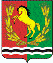 СОВЕТ ДЕПУТАТОВМУНИЦИПАЛЬНОГО ОБРАЗОВАНИЯ ЧКАЛОВСКИЙ СЕЛЬСОВЕТАСЕКЕЕВСКОГО РАЙОНА ОРЕНБУРГСКОЙ ОБЛАСТИтретьего созываКод бюджетной классификацииРоссийской федерацииНаименование доходовСуммаПлановые назначения по бюджету с учётом изменений94920201001100000151Дотации бюджетам поселений на выравнивание бюджетной обеспеченности-128,854178,15Наименование показателяРзПРСуммаПлановые назначения по бюджету с учётом измененийОбщегосударственные вопросы0100-118,852410,75Функционирование высшего должностного лица субъекта Российской Федерации  и органов местного самоуправления0102+7,0545,0Функционирование Правительства Российской Федерации, высших исполнительных органов государственной власти субъектов Российской Федерации, местных администраций0104-108,851793,15Национальная безопасность и правоохранительная деятельность0300+74,4879,8Обеспечение пожарной безопасности0310+74,4717,8Национальная экономика0400-242,0763,0Дорожное хозяйство(дорожные фонды)0409-242,0711,0Другие вопросы в области национальной экономики0412+8,052,0Жилищно-коммунальное хозяйство0500-54,9981,9Жилищное хозяйство0501-5,05,0Коммунальное хозяйство0502+126,9296,9Благоустройство0503-57,0680,0Культура , кинематография0800+77,72525,9Культура 0801+77,72525,9Социальная политика1000-10,0-Пенсионное обеспечение1001-10,0-Наименование главного распорядителя  кредитовГлРзПРЦСРВРСуммаПлановые назначения по бюджету с учётом измененийОбщегосударственные вопросы94901000000000000000-118,852410,75Непрограммные мероприятия94901020000000000000+7,0545,0Руководство и управление в сфере установленных функций органов муниципальной власти94901027700000000000+7,0545,0Глава муниципального образования94901027720010020000+7,0545,0Фонд оплаты труда государственных (муниципальных) органов94901027720010020000+7,0545,0Функционирование Правительства Российской Федерации, высших исполнительных органов государственной власти субъектов Российской Федерации, местных администраций94901040000000000000-108,851793,15Непрограммные мероприятия94901047700000000000-108,851793,15Руководство и управление в сфере установленных функций органов муниципальной власти94904047720000000000-108,851793,15Центральный аппарат94901047720010020000-108,851793,15Иные закупки товаров, работ и услуг для обеспечения государственных (муниципальных нужд)нужд94901047720010020244-108,851793,15Национальная безопасность и правоохранительная деятельность94903000000000000000+74,4879,8Обеспечение пожарной безопасности94903100000000000000+74,4879,8Основное мероприятие«Защита населения и территории поселений от чрезвычайных ситуаций, обеспечение пожарной безопасности»94903102020100000000+74,4879,8Обеспечение деятельности служб защиты населения и территорий от чрезвычайных ситуаций 94903102020170050000+74,4879,8Прочая закупка товаров, работ и услуг для государственных нужд94903102020170050244+74,4879,8Национальная экономика94904000000000000000-242,0763,0Дорожное хозяйство(дорожные фонды)94904090000000000000-242,0711,0Муниципальная программа «Развитие жилищно-коммунального и дорожного хозяйства, благоустройства муниципального образования Чкаловский сельсовет на 2016-2020 годы»94904092030000000000-242,0711,0Основное мероприятие «Развитие сети автомобильных  дорог общего пользования местного значения»94904092030100000000-242,0711,0Содержание и ремонт, капитальный ремонт автомобильных дорог общего пользования и искусственных сооружений на них94904092030190750000-242,0711,0Прочая закупка товаров, работ и услуг для государственных нужд94904092030190750244-242,0711,0Другие вопросы в области национальной экономики94904120000000000000+8,052,0Муниципальная программа «Развитие градостроительной деятельности муниципального образования Чкаловский сельсовет на 2016-2020 годы»94904122070000000000+8,052,0Прочая закупка товаров, работ и услуг для государственных нужд94904122070000000244+8,052,0Жилищно-коммунальное хозяйство94905000000000000000-54,9981,9Основное направление «Мероприятия в области жилищного строительства»94905012030400000000-5,05,0Мероприятия в области жилищного строительства94905012030496080000-5,05,0Уплата прочих налогов, сборов94905012030496080852-5,05,0Коммунальное хозяйство94905020000000000000+126,9296,9Мероприятия в области коммунального хозяйства94905022030390850000+126,9296,9Прочая закупка товаров, работ и услуг для государственных нужд94905022030390850244+126,9296,9Благоустройство 94905030000000000000-57,0680,0Основное мероприятие «Улучшение внешнего благоустройства, озеленения и санитарного состояния сельского поселения»94905032030200000000-57,0680,0Уличное освещение 94905032030290820000+7,2379,2Прочая закупка товаров, работ и услуг для государственных нужд94905032030290820+7,2379,2Прочие мероприятия по благоустройству городов, округов и поселений94905032030290830000-37,2237,8Прочая закупка товаров, работ и услуг для государственных нужд94905032030290830244-37,2237,8Организация и содержание мест захоронения94905032030290840000-27,063,0Прочая закупка товаров, работ и услуг для государственных нужд94905032030290840244-27,063,0Культура, кинематография94908000000000000000+77,72525,9Культура 94908010000000000000+77,72525,9Муниципальная программа «Развитие культуры муниципального образования Чкаловский сельсовет на 2016-2020 годы»94908012040000000000+77,72525,9Основное мероприятие «Организация культурно – досугового обслуживания населения»94908012040100000000+84,72022,9Организация культурно-досугового обслуживания населения94908012040171250000+84,72022,9Прочая закупка товаров, работ и услуг для государственных нужд94908012040171250244+84,72022,9Основное мероприятие «Развитие библиотечного дела»94908012040271270000-7,0503,0Библиотечное, справочно-информационное обслуживание населения94908012040271270000-7,0503,0Прочая закупка товаров, работ и услуг для государственных нужд94908012040271270244-7,0503,0Муниципальная программа «Социальная  поддержка граждан муниципального образования Чкаловский сельсовет на 2016-2020 годы»94910000000000000000-10,0-Основное мероприятие «Муниципальная  доплата к пенсиям муниципальным служащим»94910012060100000000-10,0-Пенсия за выслугу лет муниципальным служащим94910012060120580000-10,0-Публичные нормативные социальные выплаты гражданам94910012060120580313-10,0-Наименование главного распорядителя  кредитовРзПРЦСРВРСуммаПлановые назначения по бюджету с учётом измененийОбщегосударственные вопросы01000000000000000-118,852410,75Непрограммные мероприятия01020000000000000+7,0545,0Руководство и управление в сфере установленных функций органов муниципальной власти01027700000000000+7,0545,0Глава муниципального образования01027720010020000+7,0545,0Фонд оплаты труда государственных (муниципальных) органов01027720010020000+7,0545,0Функционирование Правительства Российской Федерации, высших исполнительных органов государственной власти субъектов Российской Федерации, местных администраций01040000000000000-108,851793,15Непрограммные мероприятия01047700000000000-108,851793,15Руководство и управление в сфере установленных функций органов муниципальной власти04047720000000000-108,851793,15Центральный аппарат01047720010020000-108,851793,15Иные закупки товаров, работ и услуг для обеспечения государственных (муниципальных нужд)нужд01047720010020244-108,851793,15Национальная безопасность и правоохранительная деятельность03000000000000000+74,4879,8Обеспечение пожарной безопасности03100000000000000+74,4879,8Основное мероприятие«Защита населения и территории поселений от чрезвычайных ситуаций, обеспечение пожарной безопасности»03102020100000000+74,4879,8Обеспечение деятельности служб защиты населения и территорий от чрезвычайных ситуаций 03102020170050000+74,4879,8Прочая закупка товаров, работ и услуг для государственных нужд03102020170050244+74,4879,8Национальная экономика04000000000000000-242,0763,0Дорожное хозяйство(дорожные фонды)04090000000000000-242,0711,0Муниципальная программа «Развитие жилищно-коммунального и дорожного хозяйства, благоустройства муниципального образования Чкаловский сельсовет на 2016-2020 годы»04092030000000000-242,0711,0Основное мероприятие «Развитие сети автомобильных  дорог общего пользования местного значения»04092030100000000-242,0711,0Содержание и ремонт, капитальный ремонт автомобильных дорог общего пользования и искусственных сооружений на них04092030190750000-242,0711,0Прочая закупка товаров, работ и услуг для государственных нужд04092030190750244-242,0711,0Другие вопросы в области национальной экономики04120000000000000+8,052,0Муниципальная программа «Развитие градостроительной деятельности муниципального образования Чкаловский сельсовет на 2016-2020 годы»04122070000000000+8,052,0Прочая закупка товаров, работ и услуг для государственных нужд04122070000000244+8,052,0Жилищно-коммунальное хозяйство05000000000000000-54,9981,9Основное направление «Мероприятия в области жилищного строительства»05012030400000000-5,05,0Мероприятия в области жилищного строительства05012030496080000-5,05,0Уплата прочих налогов, сборов05012030496080852-5,05,0Коммунальное хозяйство05020000000000000+126,9296,9Мероприятия в области коммунального хозяйства05022030390850000+126,9296,9Прочая закупка товаров, работ и услуг для государственных нужд05022030390850244+126,9296,9Благоустройство 05030000000000000-57,0680,0Основное мероприятие «Улучшение внешнего благоустройства, озеленения и санитарного состояния сельского поселения»05032030200000000-57,0680,0Уличное освещение 05032030290820000+7,2379,2Прочая закупка товаров, работ и услуг для государственных нужд05032030290820+7,2379,2Прочие мероприятия по благоустройству городов, округов и поселений05032030290830000-37,2237,8Прочая закупка товаров, работ и услуг для государственных нужд05032030290830244-37,2237,8Организация и содержание мест захоронения05032030290840000-27,063,0Прочая закупка товаров, работ и услуг для государственных нужд05032030290840244-27,063,0Культура, кинематография08000000000000000+77,72525,9Культура 08010000000000000+77,72525,9Муниципальная программа «Развитие культуры муниципального образования Чкаловский сельсовет на 2016-2020 годы»08012040000000000+77,72525,9Основное мероприятие «Организация культурно – досугового обслуживания населения»08012040100000000+84,72022,9Организация культурно-досугового обслуживания населения08012040171250000+84,72022,9Прочая закупка товаров, работ и услуг для государственных нужд08012040171250244+84,72022,9Основное мероприятие «Развитие библиотечного дела»08012040271270000-7,0503,0Библиотечное, справочно-информационное обслуживание населения08012040271270000-7,0503,0Прочая закупка товаров, работ и услуг для государственных нужд08012040271270244-7,0503,0Муниципальная программа «Социальная  поддержка граждан муниципального образования Чкаловский сельсовет на 2016-2020 годы»10000000000000000-10,0-Основное мероприятие «Муниципальная  доплата к пенсиям муниципальным служащим»10012060100000000-10,0-Пенсия за выслугу лет муниципальным служащим10012060120580000-10,0-Публичные нормативные социальные выплаты гражданам10012060120580313-10,0-